INSTRUÇÃO NORMATIVA N.º 12, DE 23 DE JULHO DE 2019.Dispõe sobre o estabelecimento de diretrizes para priorizar os agendamentos dos espaços para atender aos eventos internos da Univasf e outras providências.Considerando o disposto no art. 4º da Resolução nº 11/2016, de 26 de agosto de 2016, com redação dada pela Resolução nº 13/2019, de 28 de junho de 2019, do CONUNI;Considerando a aprovação da Resolução nº 13/2019, de 28 de junho de 2019, do CONUNI;O Reitor da Fundação Universidade Federal do Vale do São Francisco - UNIVASF, no uso das suas atribuições conferidas pelo Decreto de 28 de março de 2016, publicado no Diário Oficial da União n°. 59, de 29 de março de 2016,RESOLVE:Art. 1º Instituir a presente instrução normativa que dispõe sobre a priorização do agendamento dos espaços e prazos para realização de eventos pela comunidade interna e externa da UNIVASF.Art. 2º O prazo de agendamento para as instituições externas será a partir de 180 dias (6 meses) de antecedência do evento até trinta (30) dias da data do evento para solicitação.Art. 3º O prazo de agendamento para os eventos realizados pela Comunidade Interna poderá ser realizado a partir de 365 dias (1 ano) de antecedência até quinze (15) dias da data do evento para solicitação.Art. 4º O Hall de entrada do Complexo Multieventos do Campus Juazeiro em caso de eventos nos mini auditórios deverá ser previamente agendado juntamente com o pedido principal.Parágrafo único. A reserva do auditório principal do Complexo Multieventos já inclui automaticamente a reserva do Hall de entrada.Art. 5º As colações de Grau da Univasf constantes no calendário acadêmico tão logo a sua apresentação de proposta junto ao Conselho Universitário pela Proen ensejarão o bloqueio da agenda dos auditórios pela Coordenação de Cerimonial.Parágrafo único. Caso já existam eventos agendados anteriormente às datas solicitadas pelas Comissões de Formatura, com aval do respectivo Colegiado Acadêmico, estes eventos não serão cancelados, restando as datas disponíveis e bloqueadas em agenda para as colações de grau.Art. 6º Todas as solicitações para agendamento de espaço serão apreciadas de acordo com a ordem cronológica e prazos de apresentação aos órgãos responsáveis pela gestão dos espaços físicos e sua autorização estará sujeita a disponibilidade do espaço demandando.Art. 7º Esta Instrução Normativa entrará em vigor da data de sua publicação, revogando o Ato Normativo n.º 001/2017-PROPLADI.Petrolina/PE, 23 de julho de 2019.Julianeli Tolentino de LimaReitorMINISTÉRIO DA EDUCAÇÃO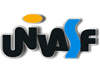 UNIVERSIDADE FEDERAL DO VALE DO SÃO FRANCISCO SISTEMA INTEGRADO DE PATRIMÔNIO, ADMINISTRAÇÃO E CONTRATOSFOLHA DE ASSINATURASEmitido em 23/07/2019PORTARIA Nº 12/2019 - GR (11.01.02)(Nº do Documento: 1850)(Nº do Protocolo: NÃO PROTOCOLADO)(Assinado digitalmente em 09/09/2019 09:56 )JULIANELI TOLENTINO DE LIMAREITOR 1528832Para verificar a autenticidade deste documento entre em https://sig.univasf.edu.br/documentos/ informando seu número: 1850, ano: 2019, tipo: PORTARIA, data de emissão: 09/09/2019 e o código de verificação: ce9ca7ebd1